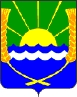 АДМИНИСТРАЦИЯ КРАСНОСАДОВСКОГО СЕЛЬСКОГО ПОСЕЛЕНИЯ АЗОВСКОГО РАЙОНА РОСТОВСКОЙ ОБЛАСТИПОСТАНОВЛЕНИЕ« 19 » февраля 2019 года                     №  14/1                                п.Красный СадО внесении изменений в постановление Администрации Красносадовского сельского поселения от 21.11.2018г. №92/6 «Об утверждении муниципальной программы Красносадовского сельского поселения «Благоустройство территории Красносадовского сельского поселения» В соответствии с постановлениями администрации Красносадовского сельского поселения от 17.10.2018г.  № 86/1 «Об утверждении Порядка разработки, реализации и оценки эффективности муниципальных программ Красносадовского сельского поселения» и постановлением Администрации Красносадовского сельского поселения от 17.10.2018г. №86/2 «Об утверждении Перечня муниципальных программ Красносадовского сельского поселения», Решением Собрания депутатов Красносадовского сельского поселения Азовского района от 26.12.2018 №85 «О бюджете Красносадовского сельского поселения Азовского района на 2019 год и плановый период 2020 и 2021 годов» (с изменениями), администрация Красносадовского сельского поселения ПОСТАНОВЛЯЕТ:1.  В постановление Администрации Красносадовского сельского поселения от 21.11.2018г. №92/6 «Об утверждении муниципальной программы «Благоустройство территории Красносадовского сельского поселения» внести следующие изменения:1.1. В приложении № 1 к постановлению администрации Красносадовского сельского поселения от 21.11.2018г. №92/6 пункт «Ресурсное обеспечение муниципальной программы» изложить в новой редакции:	1.2. В приложении № 1 к постановлению администрации Красносадовского сельского поселения от 21.11.2018г. № 92/6 пункт «Ресурсное обеспечение подпрограммы» изложить в новой редакции:1.3. Приложения №3, 4  к муниципальной программе изложить в новой редакции согласно приложениям к настоящему постановлению.2. Настоящее постановление вступает в силу с момента подписания и подлежит официальному обнародованию на сайте администрации Красносадовского сельского поселения www.krasnosadovskoe.ru.3. Контроль за исполнением настоящего постановления оставляю за собой.Глава АдминистрацииКрасносадовского сельского поселения 				                                      Н.Л.ЯкубенкоПриложение к постановлению администрацииКрасносадовского сельского поселенияот 19.02.2019 №14/1«Приложение № 3к муниципальной программе Красносадовского сельского поселения «Благоустройство территории Красносадовского сельского поселения»РАСХОДЫбюджета сельского поселения на реализацию муниципальной программы Красносадовского сельского поселения «Благоустройство территории Красносадовского сельского поселения»Приложение № 4к муниципальной программе Красносадовского сельского поселения «Благоустройство территории Красносадовского сельского поселения»РАСХОДЫна реализацию муниципальной программы Красносадовского сельского поселения «Благоустройство территории Красносадовского сельского поселения»Ресурсное обеспечение муниципальной программыОбщий объём бюджетных ассигнований на реализацию муниципальной программы из средств бюджета сельского поселения составляет – 1014,0 тыс. рублей, в том числе:2019 год – 114,0 тыс. рублей;2020 год –  0,0тыс. рублей;2021 год –  0,0 тыс. рублей;2022 год – 100,0 тыс. рублей;2023 год – 100,0 тыс. рублей;2024 год – 100,0 тыс. рублей;2025 год – 100,0 тыс. рублей;2026 год – 100,0 тыс. рублей;2027 год – 100,0 тыс. рублей;2028 год – 100,0 тыс. рублей;2029 год – 100,0 тыс. рублей;2030 год – 100,0 тыс. рублей.Ресурсное обеспечение подпрограммыОбщий объём бюджетных ассигнований на реализацию подпрограммы из средств бюджета сельского поселения составляет – 1014,0 тыс. рублей, в том числе:2019 год – 114,0 тыс. рублей;2020 год –  0,0тыс. рублей;2021 год –  0,0 тыс. рублей;2022 год – 100,0 тыс. рублей;2023 год – 100,0 тыс. рублей;2024 год – 100,0 тыс. рублей;2025 год – 100,0 тыс. рублей;2026 год – 100,0 тыс. рублей;2027 год – 100,0 тыс. рублей;2028 год – 100,0 тыс. рублей;2029 год – 100,0 тыс. рублей;2030 год – 100,0 тыс. рублей.№п/пНаименование муниципальной программы, подпрограммы, номер и наименование основного мероприятияОтветственный исполнитель, соисполнитель, участникКод бюджетной классификации расходов Код бюджетной классификации расходов Код бюджетной классификации расходов Код бюджетной классификации расходов Объем расходов, всего (тыс. рублей)В том числе по годам реализации муниципальной программыВ том числе по годам реализации муниципальной программыВ том числе по годам реализации муниципальной программыВ том числе по годам реализации муниципальной программыВ том числе по годам реализации муниципальной программыВ том числе по годам реализации муниципальной программыВ том числе по годам реализации муниципальной программыВ том числе по годам реализации муниципальной программыВ том числе по годам реализации муниципальной программыВ том числе по годам реализации муниципальной программыВ том числе по годам реализации муниципальной программыВ том числе по годам реализации муниципальной программы№п/пНаименование муниципальной программы, подпрограммы, номер и наименование основного мероприятияОтветственный исполнитель, соисполнитель, участникГРБСРзПрЦСРВРОбъем расходов, всего (тыс. рублей)20192020 2021 2022 20232024 20252026202720282029203012345678910111213141516171819201.Муниципальная программа «Благоустройство территории Красносадовского сельского поселения»Администрация Красносадовского сельского поселения951–––1014,0114,00,00,0100,0100,0100,0100,0100,0100,0100,0100,0100,02.Подпрограмма «Прочее благоустройство»Администрация Красносадовского сельского поселения9510503––1014,0114,00,00,0100,0100,0100,0100,0100,0100,0100,0100,0100,03.Основное мероприятие 1.1. Расходы на дезинфекцию и дератизацию от насекомыхАдминистрация Красносадовского сельского поселения9510503091002821024098,08,00,00,010,010,010,010,010,010,010,010,010,04.Основное мероприятие 1.2. Расходы по обустройству и содержанию детских площадокАдминистрация Красносадовского сельского поселения9510503091002851024090,00,00,00,010,010,010,010,010,010,010,010,010,05.Основное мероприятие 1.3. Расходы по содержанию и ремонту площадок мусорных контейнеров и площадок к ним, а также содержание территории сельского поселенияАдминистрация Красносадовского сельского поселения95105030910028520240615,075,00,00,060,060,060,060,060,060,060,060,060,06.Основное мероприятие 1.4. Расходы по отлову бродячих животныхАдминистрация Красносадовского сельского поселения95105030910028530240200,020,00,00,020,020,020,020,020,020,020,020,020,07.Основное мероприятие 1.5. Расходы по трудоустройству несовершеннолетних граждан в возрасте от 14 до 18 летАдминистрация Красносадовского сельского поселения9510503091002880024011,011,00,00,00,00,00,00,00,00,00,00,00,0№п/пНаименование муниципальной программы, номер и наименование подпрограммыИсточник финансированияОбъем расходов,всего(тыс. рублей)В том числе по годам реализации муниципальной программыВ том числе по годам реализации муниципальной программыВ том числе по годам реализации муниципальной программыВ том числе по годам реализации муниципальной программыВ том числе по годам реализации муниципальной программыВ том числе по годам реализации муниципальной программыВ том числе по годам реализации муниципальной программыВ том числе по годам реализации муниципальной программыВ том числе по годам реализации муниципальной программыВ том числе по годам реализации муниципальной программыВ том числе по годам реализации муниципальной программыВ том числе по годам реализации муниципальной программы№п/пНаименование муниципальной программы, номер и наименование подпрограммыИсточник финансированияОбъем расходов,всего(тыс. рублей)201920202021202220232024202520262027202820292030123456789101112131415161.Муниципальная программа Красносадовского сельского поселения «Благоустройство территории Красносадовского сельского поселения»всего 1014,0114,00,00,0100,0100,0100,0100,0100,0100,0100,0100,0100,01.Муниципальная программа Красносадовского сельского поселения «Благоустройство территории Красносадовского сельского поселения»местный бюджет1014,0114,00,00,0100,0100,0100,0100,0100,0100,0100,0100,0100,01.Муниципальная программа Красносадовского сельского поселения «Благоустройство территории Красносадовского сельского поселения»безвозмездные поступления в бюджет поселения–––––––––––––1.Муниципальная программа Красносадовского сельского поселения «Благоустройство территории Красносадовского сельского поселения»в том числе за счет средств:1.Муниципальная программа Красносадовского сельского поселения «Благоустройство территории Красносадовского сельского поселения»федерального бюджета–––––––––––––1.Муниципальная программа Красносадовского сельского поселения «Благоустройство территории Красносадовского сельского поселения»областного бюджета–––––––––––––1.Муниципальная программа Красносадовского сельского поселения «Благоустройство территории Красносадовского сельского поселения»районного бюджета–––––––––––––1.Муниципальная программа Красносадовского сельского поселения «Благоустройство территории Красносадовского сельского поселения»внебюджетные источники–––––––––––––2.Подпрограмма «Прочее благоустройство»всего 1014,0114,00,00,0100,0100,0100,0100,0100,0100,0100,0100,0100,02.Подпрограмма «Прочее благоустройство»местный бюджет1014,0114,00,00,0100,0100,0100,0100,0100,0100,0100,0100,0100,02.Подпрограмма «Прочее благоустройство»безвозмездные поступления в бюджет поселения–––––––––––––2.Подпрограмма «Прочее благоустройство»в том числе за счет средств:2.Подпрограмма «Прочее благоустройство»федерального бюджета–––––––––––––2.Подпрограмма «Прочее благоустройство»областного бюджета–––––––––––––2.Подпрограмма «Прочее благоустройство»районного бюджета–––––––––––––2.Подпрограмма «Прочее благоустройство»внебюджетные источники–––––––––––––